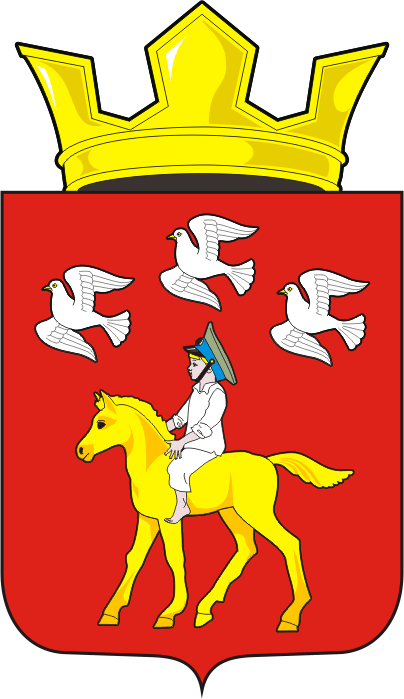 АДМИНИСТРАЦИЯ ЧЕРКАССКОГО СЕЛЬСОВЕТА                                  САРАКТАШСКОГО РАЙОНА ОРЕНБУРГСКОЙ ОБЛАСТИП О С Т А Н О В Л Е Н И Е04.04.2019                                 с. Черкассы                                              № 33-пОб организации и проведении месячникапо санитарной очистке, благоустройствуи озеленению территории Черкасского сельсоветаВ целях наведении порядка на придомовых территориях, общественных местах и производственных участках объявить с 16 апреля по 25 мая 2019 года месячник по санитарной очистке, благоустройству и озеленению  территории Черкасского сельсовета:  1. Руководителям учреждений, независимо от форм собственности, домовладельцам  населенных пунктов Черкассы, Александровка с 15 апреля организовать работы по санитарной очистке, благоустройству и озеленению закрепленных и прилегающих территорий.  2. 19, 20 апреля  и  3, 4 мая 2019 года объявить общими субботниками по наведению санитарного порядка на прилегающих территориях и  кладбищах сел.  3. Утвердить план мероприятий месячника по санитарной очистке, благоустройству и озеленению  территории Черкасского сельсовета согласно приложению.  4. Настоящее постановление вступает в силу с момента его подписания и подлежит обнародованию.  5.  Контроль за выполнением настоящего постановления возложить на заместителя главы администрации Черкасского сельсовета Имамбаева М.М.Глава сельсовета:                                                                          Т.В. КучугуроваРазослано: администрации района, прокурору района, учреждениям, старосте Досмогамбетову К.М.                                                                                         Приложение  к постановлению администрации Черкасского сельсовета                                                                                                                                             от 04.04.2019 № 33-пПлан мероприятий по санитарной очистке и благоустройству территории населённых пунктов Черкасского сельсовета Саракташского района Оренбургской области№ п/пНаименование мероприятияДата проведенияОтветственные  1.Принятие мер по проведению месячника с привлечением населения, организаций и предприятий, расположенных на территории Черкасского сельсовета, граждан, владеющие домами на правах личной собственности и т. д.) для проведения работ по благоустройству поселения.апрель-май2019 годаАдминистрация, Руководители учреждений, староста с. Александровка.2.Проводить информационно - разъяснительную работу среди населения по вопросам проведения благоустройства, озеленения и санитарной очистке  населённых пунктов.апрель-октябрь2019 годаАдминистрация, Руководители учреждений, староста с. Александровка.3.Ремонт  детских площадок на территории сельсовета.июнь 2019 годаАдминистрация, староста с. Александровка.4.Очистка от мусора русла ручья Черкасскиймай-июнь2019 годаАдминистрация, МОБУ «Черкасская СОШ»5.Очистка от мусора, озеленение территории стадиона и прилегающей к нему территории  МОБУ «Черкасская СОШ»май-июль2019 годаМОБУ «Черкасская СОШ»6.Благоустройство парка в центре с. Черкассы (уборка мусора, выпиливание сухих деревьев, обрезка сухих веток, побелка деревьев.апрель - май2019 годаАдминистрация, Руководители учреждений.7.Благоустройство территории памятника, посвященного событиям ВОВ (очистка территории от мусора).апрель-май 2019 годаАдминистрация, МОБУ «Черкасская СОШ».8.Организовать разбивку клумб и цветников  в парке, в центре с. Черкассы возле здания администрации.май-июнь 2019 года Администрация.9.Принятие мер по ликвидации  несанкционированных свалок и дальнейшее недопущение их образования.апрель – октябрь 2019 годаАдминистрация10.Организация субботников по уборке территории с. Черкассы, с. Александровка.апрель-май 2019 годаАдминистрация, Руководители учреждений, староста с. Александровка.11.Ямочный ремонт  и очистка от мусора дорожного полотна.  май-август 2019 годаАдминистрация.12. Окашивание придомовых территорий поселения, административного центра, стадиона, детской площадки, территорий предприятий и организаций поселения.июнь-август 2019 годаАдминистрация, руководители всех форм собственности поселения, население13.Выявление административных правонарушений правил благоустройства.круглый годАдминистрация14.Предусмотреть  в бюджете сельсовета  денежные средства на реализацию мероприятий по благоустройству территории сельсовета, в том числе на 2020 год.апрель-октябрь2019 годаглавный бухгалтерадминистрации Стрельникова Е.С.